CAMP AT UNIQUE LOCATIONS ALONG ENGLAND’S COASTCamp in the woods, on the beach or on a farmAmsterdam, April 2019 - Anyone looking for a holiday full of amazing nature reserves, picturesque port cities and miles of beach should look at the English coast.  In addition to the many hotels, there is also a wide choice of campsites in the most beautiful locations. For example, you can camp in the middle of the forest, directly on the beach or on a farm. The campsites often offer a farm shop with fresh local products, a playground for children or a fishing pond for enthusiasts.Time to take the camper or caravan across the North Sea! And for those looking for peace and comfort, many campsites also offer glamping accommodation, a sauna and a swimming pool. There’s huge choice on the English coast! And to make it a little easier, below are a few examples of unique locations.Walk and CampThe Norfolk coast is an excellent location to camp for those who want to enjoy both the sea and the land. For example, camp in the middle of the forest in Woodland Holiday Park. Because of the many hectares of woodland around the campsite, you can make beautiful walks here with a great chance of spotting animals such as blue jays, gray squirrels, nuthatches and if you are lucky, a muntjac. For those looking for a more challenging walk, the cliffs of Trimingham are also a short walk away. Here you can take beautiful walks along the Norfolk coastline. After a strenuous day, you can rest at the campsite by the swimming pool or sauna, or have an English pint at the campsite restaurant.Luxury in LulworthFor those who think that luxury cannot be combined with camping is wrong. For example, in Dorset in the Durdle Door Holiday Park you will find luxury holiday homes in addition to caravan sites. The park is located in an Area of Outstanding Natural Beauty on the Lulworth estate. Here you are close to the most beautiful sights. For example, visit the most famous stone arch in the world, Durdle Door, where the campsite is also named after. Enjoy the panoramic view and the crystalclear waters of Lulworth Cove. Or walk the Jurassic Coast and experience the towering cliffs, arches and caves and beautiful beaches along the coast.Sand between your feetThe 5-star Golden Sands Holiday Park is tucked away in the pretty village of Cresswell, Northumberland, with miles of sandy beaches right on your doorstep. Here you just have to go out the front door and you are almost on the beach. Relax and enjoy the activities organized by the campsite. You can feed Lama's, ride ponies, use the gym or hit a hole-in-one on the golf course. And for those who want to exchange the beach for the big city, Newcastle-upon-Tyne is conveniently only 30 minutes away.Idyllic camping on a farmThose who want to get away from the hustle and bustle of everyday life should look into a visit at the Fairfield Farm. This award-winning camping site is just outside Eastbourne in the historic village of Pevensey and has a fishing pond and a small farm. The campsite is ideal for the whole family. There are ponies, donkeys, chickens, peacocks and ducks, along with piglets and lambs in the right season. The active holiday-maker also has a wide choice of activities here. It is the ideal place to explore by bike, for example cycle to Herstmonceux for the Elizabethan castle and the Observatory Science Center. Or go to Pevensey Bay and immerse yourself in the various water sports such as sailing, kayaking or windsurfing.Ends/For further information, contact Sheron Crossman, Sheron.crossman@coastaltourismacademy.co.uk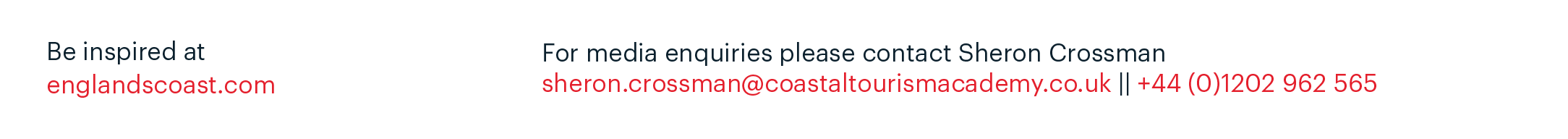 